Science alternative- Describe how fossils are formed 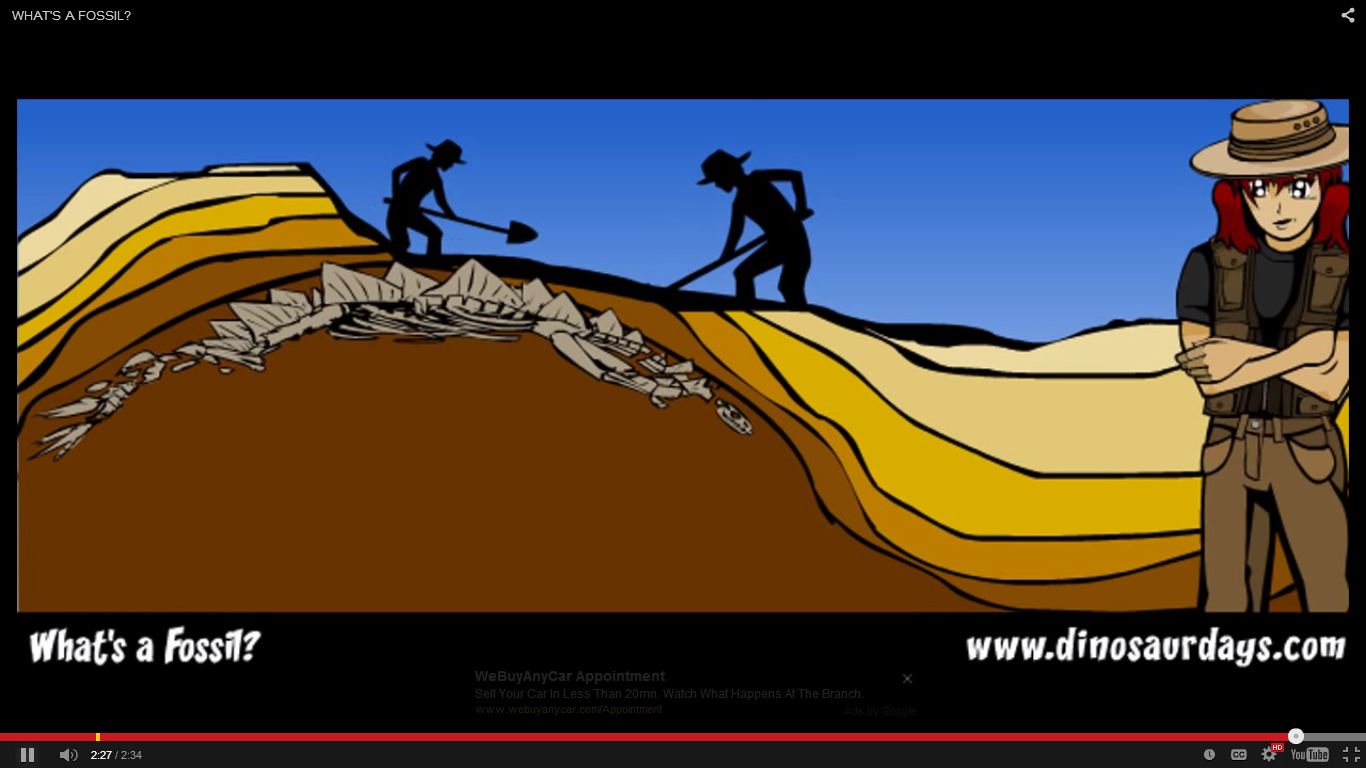 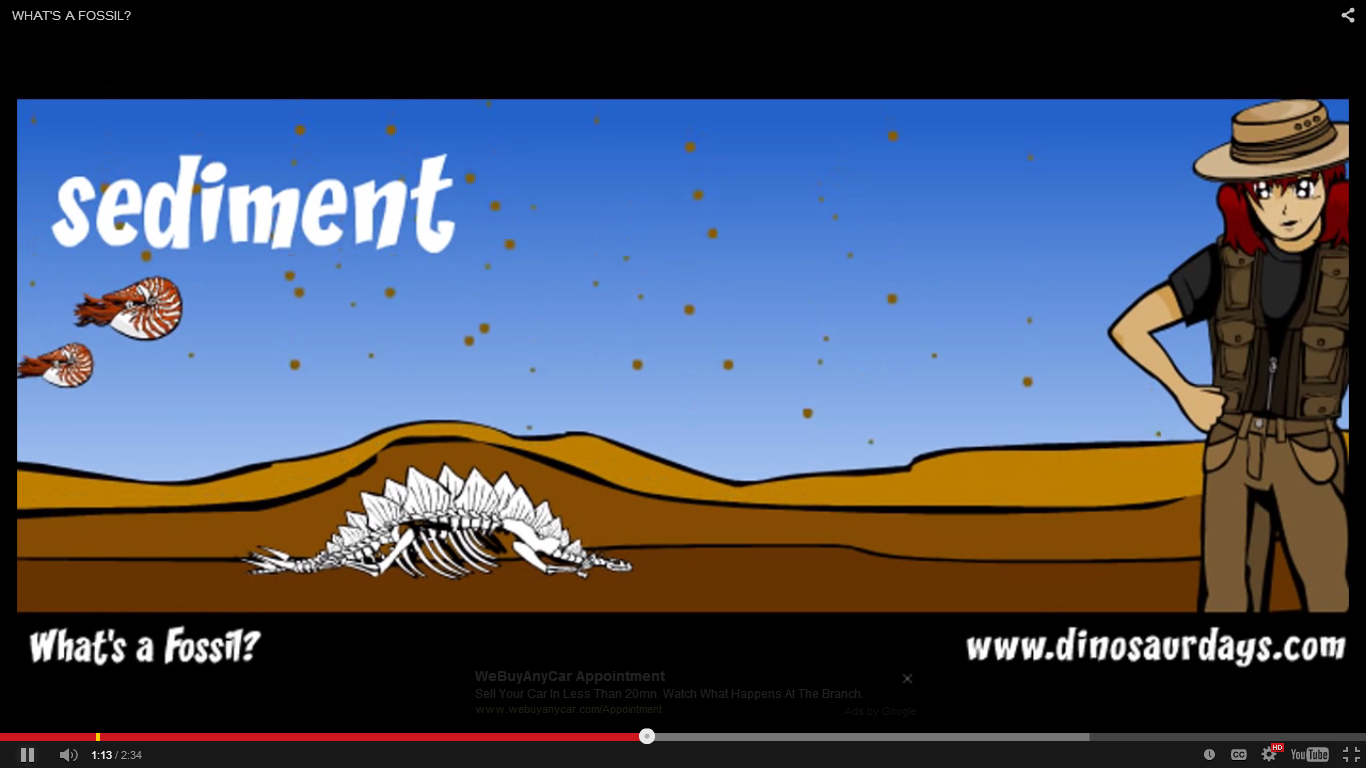 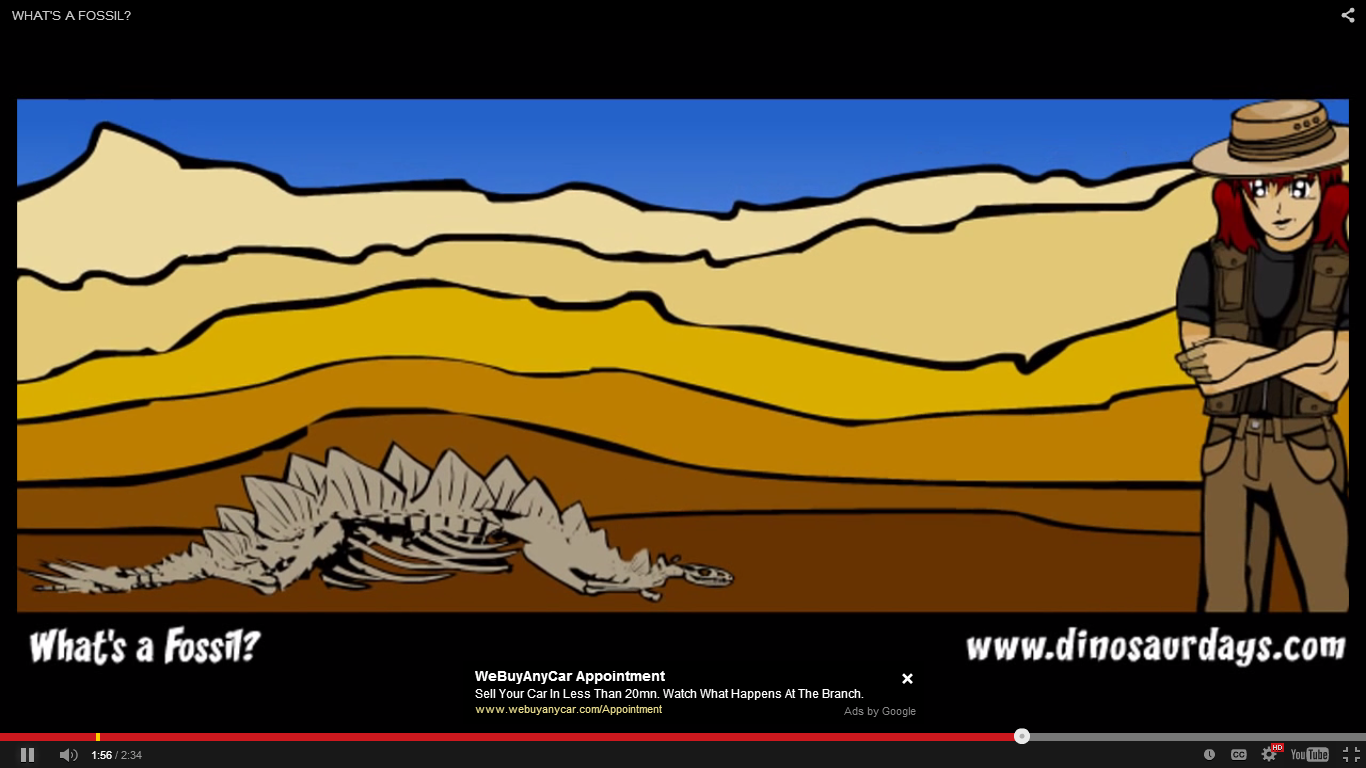 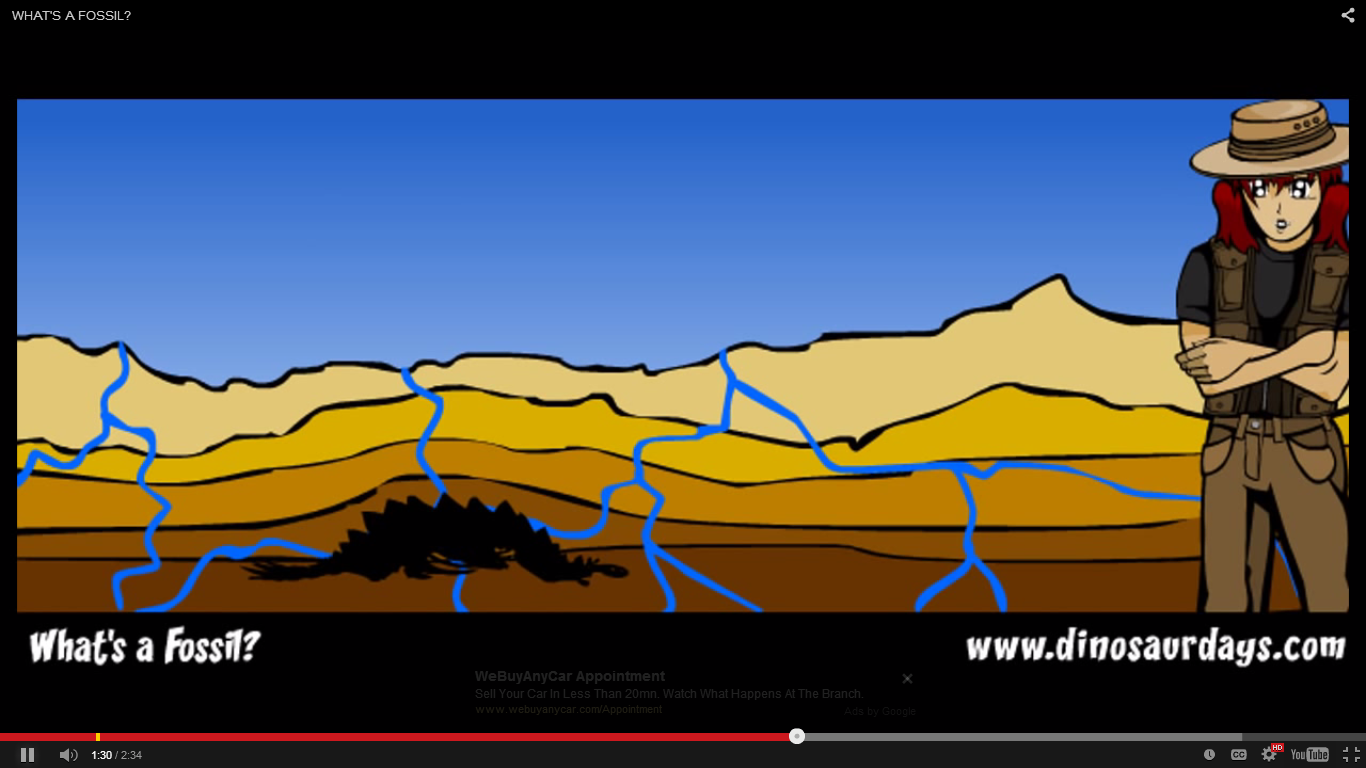 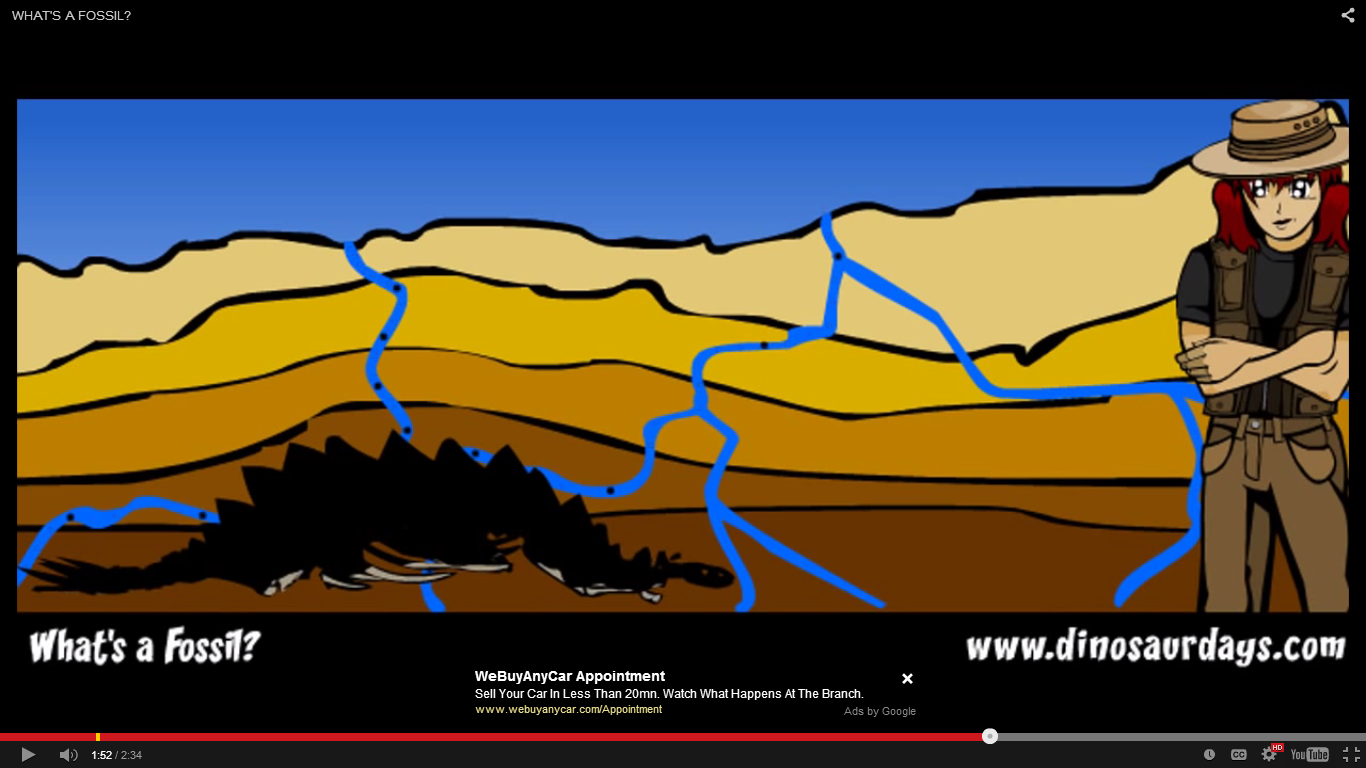 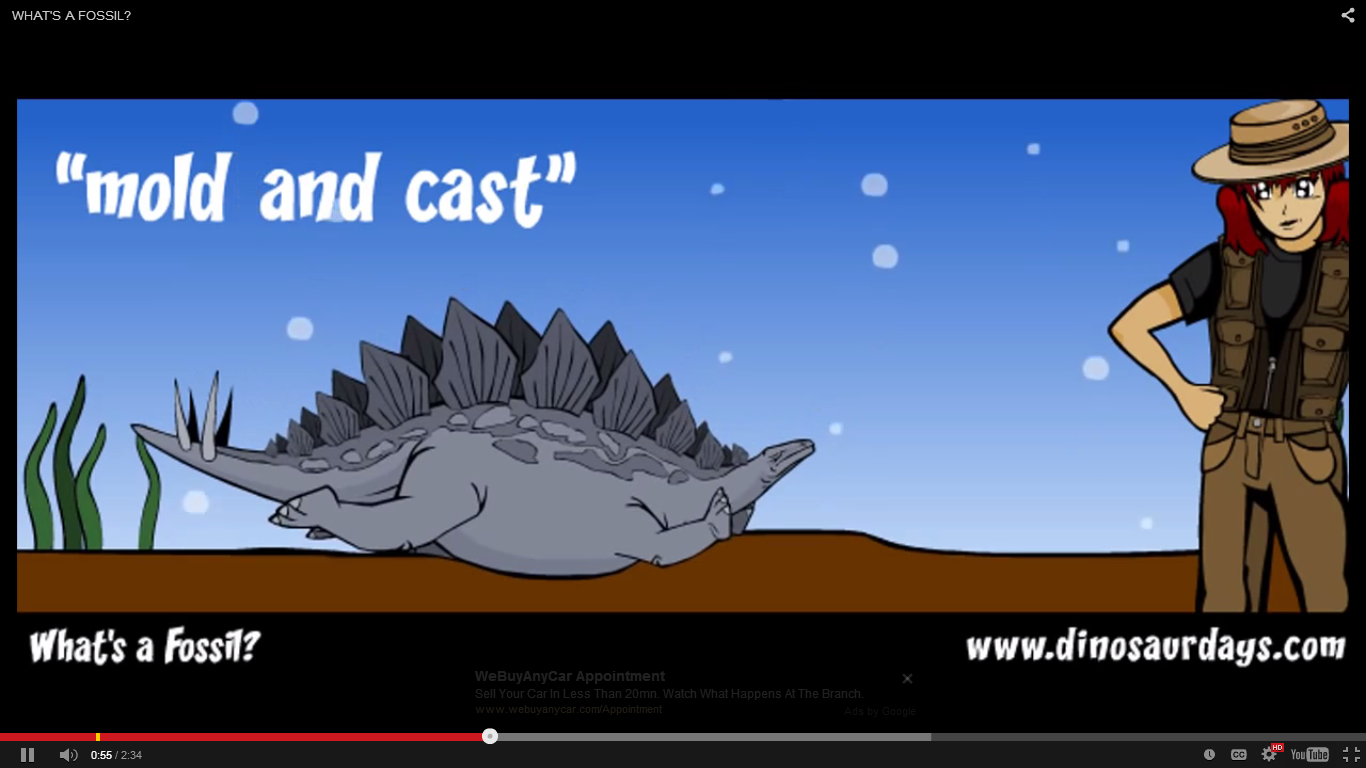 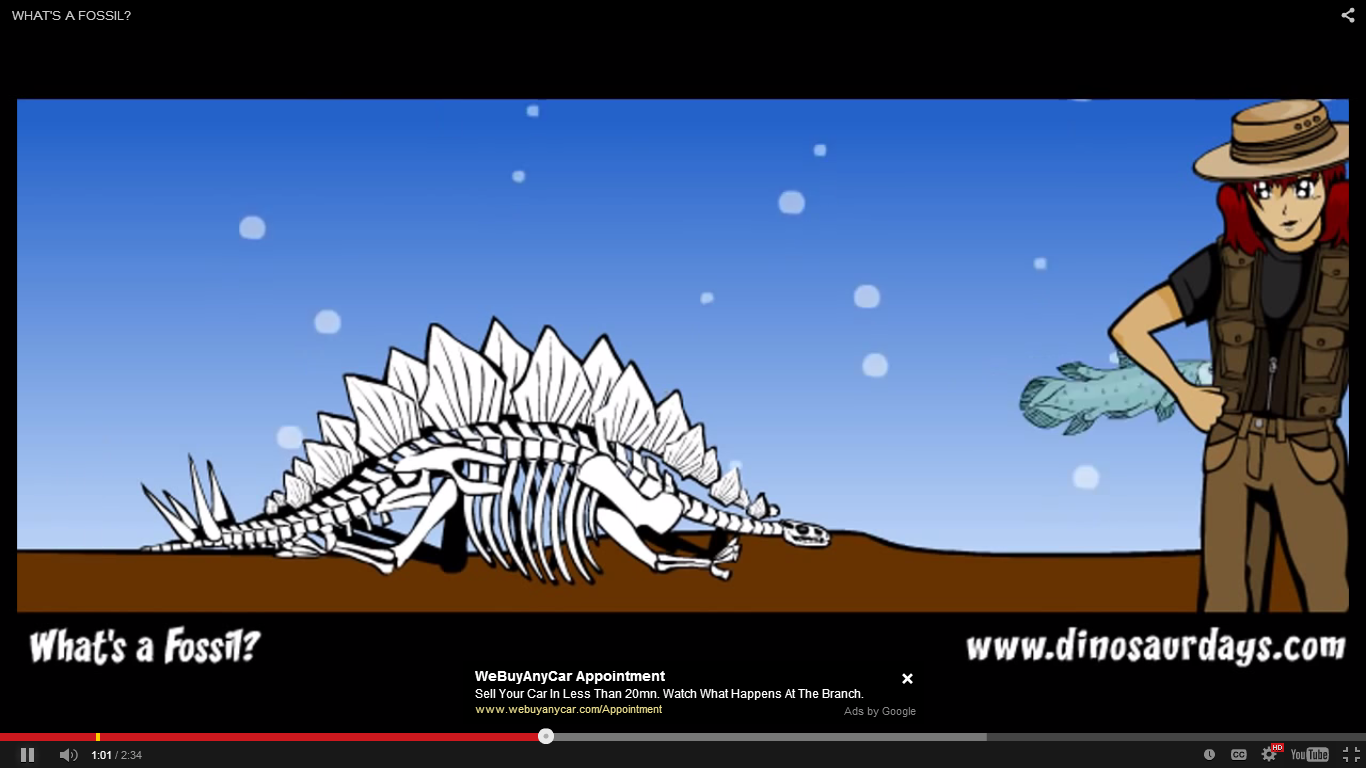 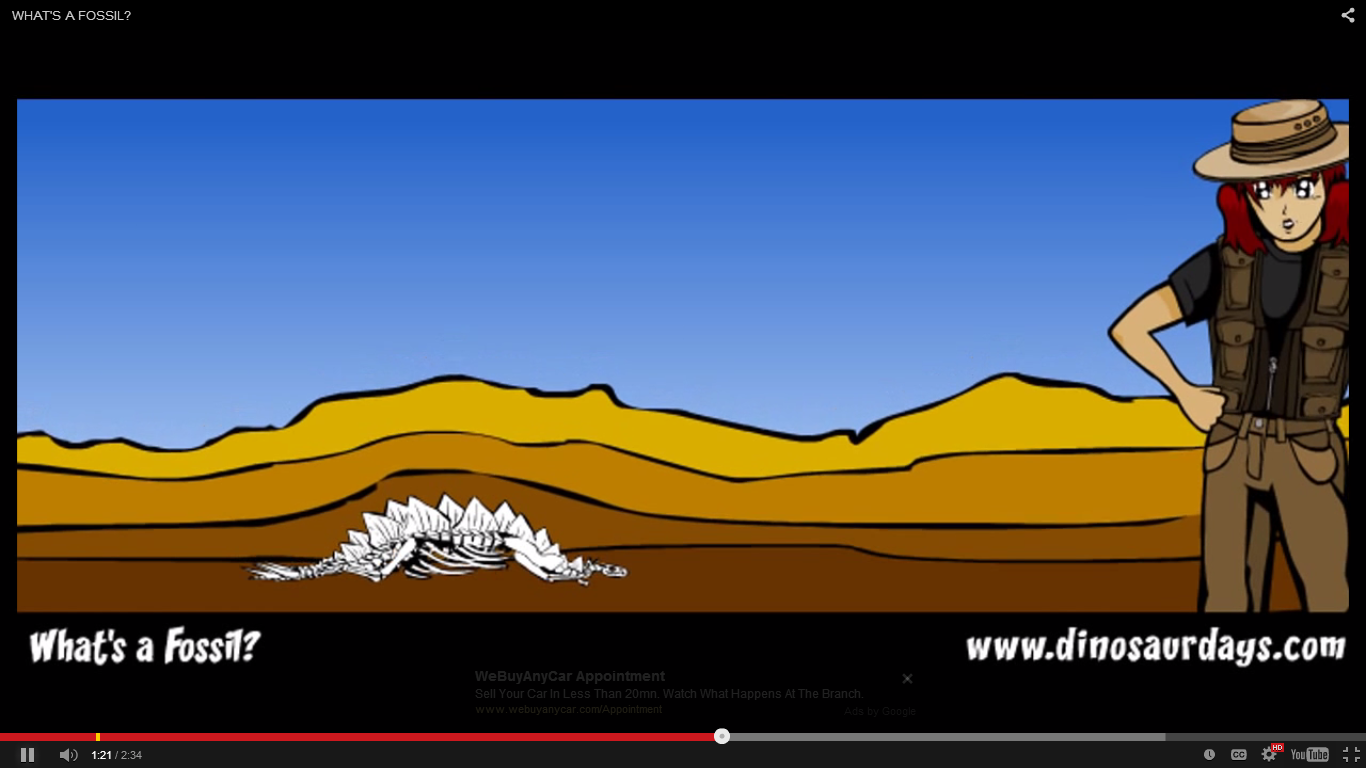 